Týdenní plán od  25.2. – 1.3. 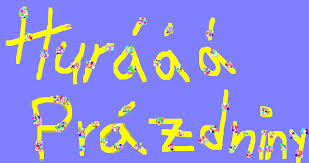 PředmětVÝTVARNÁ VÝCHOVA  Poznámky        Výtvarná výchovaInformace